ส่วนราชการ   ………………………………………………...................................................................................................                 ที่ สธ ………..……/……………..…………....………….. …………. วันที่ …………………................................................................เรื่อง…….........................................................................................................................................................................เรียน    ผู้อำนวยการกองคลัง          สำนัก/กอง/กลุ่ม              ขอส่งใบสำคัญ          เบิกจ่ายเงิน            เงินยืมราชการ             เงินทดรองราชการ                     เงินงบประมาณ             เงินนอกงบประมาณ	       งบสำรองฉุกเฉินหรือจำเป็นฯรหัสศูนย์ต้นทุน  .....................................................................................     ในงบ	 สปสช. 00901       ตปท. 00922         บำรุง 00923       สสส. 00924        อื่นๆ(ในประเทศ) 00925         ค่าสมัครสอบ 00788 เป็นเงิน.........................................................  (......................................................................................................................................)ซึ่งได้ตรวจสอบหลักฐานถูกต้องแล้ว    โปรดเบิกจ่ายเงิน ให้แก่  ..............................................................................ด้วยจะเป็นพระคุณ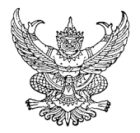 บันทึกข้อความผลผลิต ปี 2565กิจกรรมหลัก ปี 2565แหล่งของเงิน : 6526000โครงการ : …………………………………………………………………………………………………………………รหัสงบประมาณ : 21009        งบดำเนินงานโครงการเงินนอกงบประมาณ        P1000ค่าตอบแทนประเภท....................................  ค่าครุภัณฑ์	           ประเภท...............................ค่าใช้สอยประเภท....................................  ค่าที่ดินและสิ่งก่อสร้าง            ประเภท...............................ค่าวัสดุ	ประเภท....................................  เงินอุดหนุน           ประเภท...............................สาธารณูปโภคประเภท....................................  รายจ่ายอื่น 	           ประเภท...............................  งบกลาง           ประเภท...............................